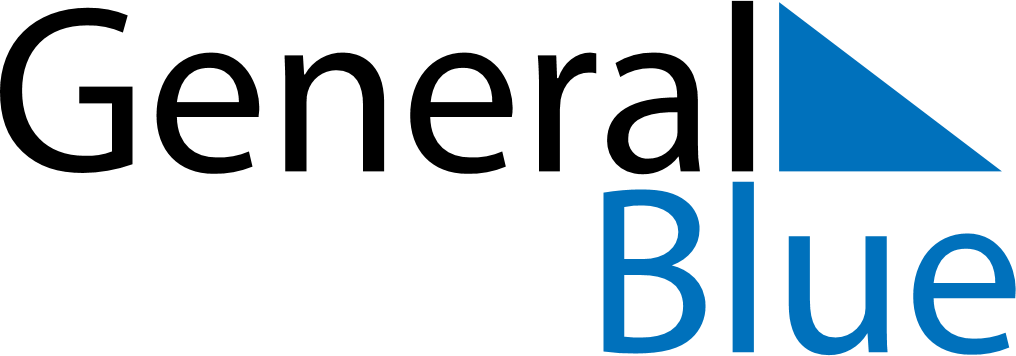 June 2025June 2025June 2025CuracaoCuracaoSUNMONTUEWEDTHUFRISAT1234567Father’s Day89101112131415161718192021222324252627282930